Vážená paní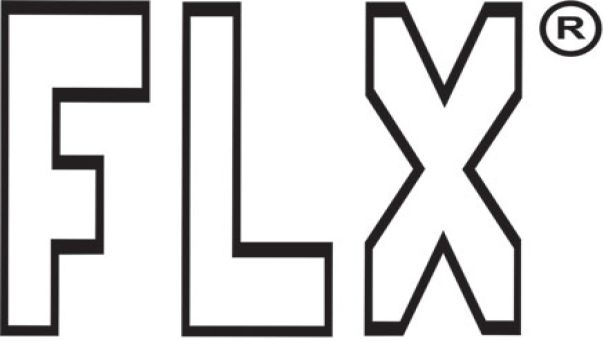 Mgr. Bc. Gisela Kostelecká Základní škola Pardubice,Staňkova 128 530 02 Pardubicetel.: 466 304 030 mobil: 724 276 209e-mail: gisela.kostelecka@zsstankovaPardubice, 4. červen 2019CENOVÁ NABÍDKA č. 19020 V01_Cena_kompletnídodávkyvčetně_dopravy,_m2ntážea_DPH_21%: I	84 401 KčPoznámka: není-li zámek uveden přímo u daného prvku v tabulce nabídky, pak tento prvek není uzamykatelnýTermín dodání:Záruční doba: 2 roky, není - li uvedeno jinak Platba: fakturou, splatnost 10 dníOznačeníPopisCena / ksksCelkemGE 1800 HR LStůl pracovní GE 1800 HR L.Sestava levá 180cm AKÁT/ŠEDÁ RolAKÁT9 918 Kč19 918 KčK 25 C N 80Kontejner 5 zásuvek napríc 80cm AKÁT/ŠEDÁ USN zámek5 265 Kč15 265 KčK 24 C NKontejner 4 zásuvky napríc 60cm AKÁT/ŠEDÁ USN zámek4 257 Kč14 257 KčNA 1200Nadstavba stolová 120cm AKÁT/ŠEDÁ757 Kč1757 KčNA 800Nadstavba stolová 80cm AKÁT/ŠEDÁ651 Kč1651 KčSP 80 40Skříň otevřená stolová 80cm AKÁT/ŠEDÁ3 003 Kč13 003 KčHPS 120.Police závěsná 120cm AKÁT1 232 Kč33 696 KčHPS 80.Police závěsná 80cm AKÁT870 Kč32 610 KčSZ 5 80 07Skříň policová dvéřová 192*80cm AKÁT/ŠEDÁ USN zámek 2X6 593 Kč213186 KčatypSkříň policová dvéřová 192*80cm AKÁT/ŠEDÁ USN6 593 Kč16 593 KčR 400 800 30Rektifikace k výše uvedeným skříním148 Kč3444 KčNEXTžidle NEXT - černá (xGRAY- šedá) , s podhlavníkem, černé područky4 151 Kč14 151 KčTABULEBílá popisovací tabule 1200 x 9001 600 Kč23 200 KčsvětloBÍLÝ LED PANEL S RÁMEČKEM 600 X 600MM 45W DENNÍ BÍLÁ, 3600lm1 450 Kč68 700 KčCelkem (bez DPH):66 431DPH 21%:13 951Celkem (s DPH):80 382Montáž (bez DPH):3 322DPH 21%:698Montáž (s DPH):4 019